2017第八屆世界華人神經外科學術大會中間會   台灣神經外科醫學會第13屆第1次會員大會暨學術研討會
大會訊息:https://2017ns-chinese.com/cms-user/site/news歡迎參會（12月2-3日） |  2017第八屆世界華人神經外科學術大會中間會、台灣神經外科醫學會第十三屆第一次會員大會暨學術研討會會議名稱：2017第八屆世界華人神經外科學術大會中間會台灣神經外科醫學會第十三屆第一次會員大會暨學術研討會會議時間：2017年12月2-3日 　　　　　(重要提醒：今年會員大會於12月3日 下午15:00開始)會議地點：萬豪大酒店5F酒店地址：台北市中山區樂群二路199號（與敬業四路交叉口）住宿酒店：台北萬豪酒店/香榭花園酒店　　　　　(請至年會官網下載訂房單，訂房優惠需洽金豪旅行社方享優惠價格)主辦單位：世界華人神經外科協會　　　　　社團法人臺灣神經外科醫學會承辦單位：臺北醫學大學雙和醫院贊助單位：海峽兩岸醫藥衛生交流協會2017第八屆世界華人神經外科學術大會中間會，8/1開始進行報名與投稿！2017-07-31 報名資訊：https://2017ns-chinese.com/cms-user/site/news報名日期：2017年8月1日至11月17日截止報名方式：線上報名繳費注意事項：1. 中國大陸(含港澳地區)報名費用：1,200人民幣(6,400台幣)2. 台灣參加者請現場繳費。3. 本會會員不需另外報名及收費。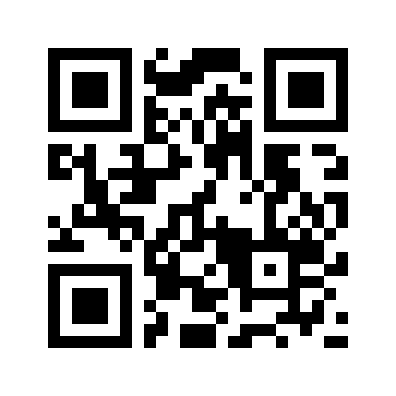 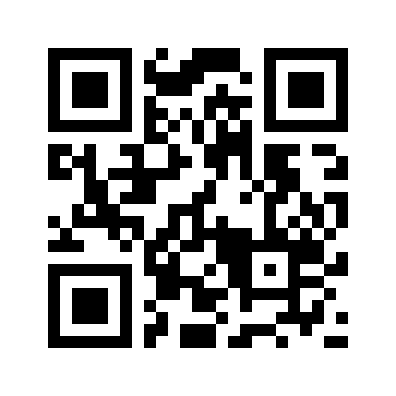 歡迎詞各位世界華人神經外科界的先進們： 
   2017第八屆世界華人神經外科學術大會中間會-台灣神經外科醫學會第13屆第1次會員大會暨學術研討會將於2017.12.2-3在台北舉行，此次會議目的為促進各地華人在神經外科領域的經驗及技術，藉由臨床、學術及研究之分享交流，提升治療效果與全球人們的生活。 
   此次會議由社團法人台灣神經外科醫學會、世界華人神經外科協會主辦，由台北醫學大學雙和醫院承辨，大會將在神經外科的臨床服務、學術研究、專業知識和新技術的應用及發展等方面，與來自各地的華人神經外科界先進們共同相會溝通，多位神經外科界權威醫師將分享豐富精湛的臨床實務經驗，帶領與提升整體華人神經外科界的成長。 
   有人說，福爾摩沙寶島-台灣最美的風景是人情，有禮謙讓、熱情待客，常讓來自世界各地的人們留下深刻印象；台北是台灣的首善之都，集現代古典於一身，有山有水有美食，還有文創和文化，台北101、故宮博物院、陽明山、淡水河、台灣元素的文創商品等，都是營銷台北的代名詞。台北是個生命力十足的城市，亦如蓬勃發展的華人神經外科界，在醫療知識、技術不斷創新開展，改善人們的生活質量。 
   歡迎各地華人神經外科界的先進們參與此次大會，一起經驗台灣地道濃厚人情味，匯聚交流神經外科新知與技術，共同推動世界神經外科的發展。 大會主席 邱文達
榮譽主席 高明見
台灣神經外科醫學會 理事長 陳敏雄
台灣神經外科醫學會 秘書長 許秉權
台灣神經外科學術研討會 會長 林家瑋
世界華人神經外科學術大會 執行主席 林乾閔
世界華人神經外科協會 主 席 張亞卓
世界華人神經外科協會 秘書長 賈 旺
理事長的話尊敬的世界華人神經外科同道：
  我誠摯的邀約您蒞臨臺北，參與將於2017年12月2日至3日間舉辦的第八屆世界華人神經外科學術期中會。

世界華人神經外科學術大會由世界華人神經外科協會主辦，自2004年以來，每兩載定期聚首，切磋琢磨，是全世界華人神經外科最高級別的盛會；歷經博鰲、重慶、廣州、成都、臺南、南京及天津七屆，今年露月，我們期待與您相會臺北，歡慶第八屆世界華人神經外科學術期中會！

滬尾晚潮、大稻埕殘日—開基艋岬的臺北城不僅乘載瀛島的璀璨歷史，更將現代化的臺灣與國際接軌。這個城市的地平線突起成高樓但適合走路，七彩的玻璃叢林成蔭恰怡散步；一刻鐘即能連結山與海的捷運是流動的城市脈搏，拔地而起如磐龍騰雲的臺北101曾是世界第一高樓！臺北新穎的萬景千光無一不令人目眩神迷，但真正令我們引以為豪的卻是最念舊的人情，只待您親自來體驗。

1949年，北平協和醫學院畢業，甫自舊金山抵台的王師揆教授於臺北陸軍總院開展神經外科，與時為住院醫師的施純仁教授一同進行開顱腦腫瘤手術，是為台灣神經外科之濫觴。如今施教授的徒子徒孫早已於全臺各地開枝散葉、蓬勃發展，臺灣的神經外科也在前人篳路藍縷的艱辛開墾下，躍上國際舞台。此次能於臺北承辦世界華人神經外科學術大會，實是莫大的榮幸，令全臺神經外科醫師皆感到既期待又興奮，企盼能將一期一會的學術盛宴，永遠留在每位同道的心中！

本次大會將秉持王忠誠教授創立世界華人神經外科協會的宗旨，提供全世界華人神經外科專家學者一個展示研究成果、進行學術交流的平台，通過溝通與交流，提升華人在世界神經外科領域的地位。孟冬的南國向暖，余謹以至誠，再次向全世界華人神經外科雅士們發出邀請，盼望您能做一回季節的候鳥，飛抵島嶼頂端，於幾縷茶煙間，同我們煮酒論刀，共領風騷！社團法人台灣神經外科醫學會 理事長　陳敏雄論文投稿說明版型範例格式Word下載 投稿日期：106年7月24日- 9月28日21:00止，逾時不予處理。 投稿方式：所有投稿論文摘要一律採線上繳交方式，論文摘要請參照「13th TNS大會投稿規則範例格式」頁面之規定及範例詳細暨正確填寫。 邊界設定：上空2公分，下空2公分，左空2公分，右空2公分以12號字型繕打，中文字型用標楷體，英文字型用Arial。格式段落對齊方式：左右對齊。格式段落行距：單行間距。作者姓名、服務機關及單位，請用全名，中、英文並書。演講者請於其姓名下方劃一黑線。存檔：一律用WORD存檔。檔案名稱規則：投稿類別-醫院-第一作者姓名. （例：Functional-台北榮總-王小明.doc, docx）投稿類別：Functional、Neuro-oncology、Neurotrauma and Intensive Care、Pediatric Neurosurgery、Skull Base、Spine、Vascular 書寫內容以Purpose、Materials and Methods、Results、Conclusion分段。 通過審查之論文將被大會接受並被編派論文編號。 注意事項：請務必於「確認畫面」確認無誤後，方可提交。大會手冊（論文摘要）將根據您上傳的資料彙整，內容之正確與否概由作者自行負責。 投稿問題請見下方聯絡我們。 口頭報告口頭報告（報告8分鐘，討論2分鐘）。欲使用PowerPoint作口頭論文報告者，請確實遵守以下規定，以利會議程序之進行： 每位講者報告時間請依照規定進行。請使用Office 2000以上或Office XP以上版本之PowerPoint軟體，其他版本之軟體請勿使用。檔案存檔於隨身碟。請於報告前40分鐘，至試片室測試檔案。與會前請確實執行掃毒動作及做好檔案備份，以利會議之進行。會場設備：提供電腦、單槍放影機、投影筆（內容以Power point 2010格式製作存檔）。本會將進行審核且保有調整、安排發表之權利。審查結果通知審查結果將於106年10月23日- 10月27日期間寄出，請密切注意Email，如未收到通知請聯繫大會秘書處。
連絡電話:(02) 2740-8000 一般論文E-poster 發表之相關說明收件期限：106年10月18日09:00至11月15日23:59:59秒，逾時恕不予處理。詳細資訊請參考https://2017ns-chinese.com/cms-user/site/e-poster